Информация о местах получения результатов ГИА, о сроках, местах и порядке подачи и рассмотрения апелляций в Новосибирской области в 2021 годуМинистерство образования Новосибирской области информирует участников государственной итоговой аттестации по образовательным программам основного общего, среднего общего образования (далее – ГИА), их родителей (законных представителей) и других заинтересованных лиц о местах получения результатов ГИА и о сроках, местах и порядке подачи и рассмотрения апелляций. Ознакомиться с результатами ГИА выпускники текущего года могут в своих образовательных организациях, выпускники прошлых лет – в пунктах проведения экзаменов или в местах подачи заявлений на участие в ГИА. Кроме того, для ознакомления с результатами ГИА на сайте ГКУ НСО «Новосибирский институт мониторинга и развития образования» (www.nimro.ru) в разделе «Актуальное» будет открыт электронный сервис предварительного ознакомления с результатами ГИА.Участники ЕГЭ могут ознакомиться со своими результатами через специальный сервис на официальном информационном портале ЕГЭ (http://check.ege.edu.ru).Участники ГИА имеют право подать в письменной форме апелляцию: - о нарушении установленного порядка проведения государственной итоговой аттестации;- о несогласии с выставленными баллами.Не принимаются апелляции по вопросам:- содержания и структуры контрольных измерительных материалов по учебным предметам;- оценивания результатов выполнения заданий экзаменационной работы с кратким ответом;- связанным с нарушением участником ЕГЭ установленных требований к выполнению экзаменационной работы и неправильным заполнением бланков ЕГЭ и ГВЭ.Апелляции о несогласии с выставленными баллами по учебному предмету «Информатика и информационно-коммуникационные технологии (ИКТ)» в компьютерной форме не рассматриваются КК.Апелляцию о нарушении установленного порядка проведения государственной итоговой аттестации участник экзамена подает в день проведения экзамена по соответствующему учебному предмету члену государственной экзаменационной комиссии Новосибирской области, не покидая пункт проведения экзамена (далее - ППЭ).Апелляция о несогласии с выставленными баллами подается участником экзамена в течение двух рабочих дней, следующих за официальным днём объявления результатов ГИА по соответствующему учебному предмету. Выпускники текущего года могут подать апелляцию о несогласии с выставленными баллами в свою образовательную организацию, иные участники экзамена - в муниципальные органы управления образования, по месту регистрации на участие в ГИА. Апелляцию о несогласии с выставленными баллами участники экзамена также могут подать непосредственно в ГКУ НСО «Новосибирский институт мониторинга и развития образования» через электронный сервис подачи апелляций (www.nimro.ru, раздел «Актуальное»).Участники ГИА заблаговременно информируются о времени, месте и порядке рассмотрения апелляций по телефону.Участники ГИА вправе отозвать апелляцию (о нарушении Порядка – в день её подачи, о несогласии с выставленными баллами – в течение одного рабочего дня, следующего за днём подачи указанной апелляции, но не позднее дня заседания КК). Для этого участник ГИА направляет в КК заявление в свободной форме об отзыве поданной им апелляции. Участники ГИА подают соответствующее заявление в письменной форме в КК по электронной почте apell.nimro@gmail.com или в образовательные организации, в которых они были допущены в установленном порядке к ГИА.В условиях обеспечения санитарно-эпидемиологического благополучия на территории Новосибирской области и предотвращения распространения новой коронавирусной инфекции (COVID-19) в 2021 году будет организовано дистанционное рассмотрение апелляций в конфликтной комиссии Новосибирской области.При рассмотрении апелляции могут присутствовать участник экзамена, подавший апелляцию, и (или) его родители (законные представители) или уполномоченные апеллянтом или его родителями (законными представителями) лица на основании документов, удостоверяющих личность и доверенности, а также эксперты предметной комиссии, должностные лица Федеральной службы по надзору в сфере образования и науки, члены государственной экзаменационной комиссии Новосибирской области, представители Управления лицензирования, аккредитации, контроля и надзора в сфере образования Министерства образования Новосибирской области, общественные наблюдатели.Порядокдистанционной подачи апелляции о несогласии с выставленными баллами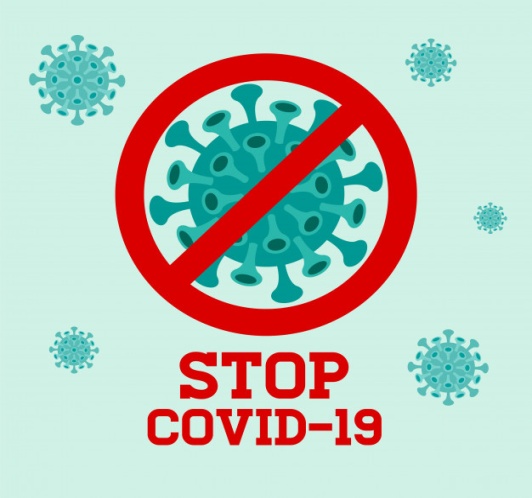 В условиях обеспечения санитарно-эпидемиологического благополучия на территории Новосибирской области и предотвращения распространения новой коронавирусной инфекции (COVID-19) в 2021 году будет организовано дистанционное рассмотрение апелляций в конфликтной комиссии Новосибирской области.Порядок действий участника ГИА в случае его присутствия на дистанционном заседании конфликтной комиссииВ 2021 году на территории Новосибирской области в условиях обеспечения санитарно-эпидемиологического благополучия и предотвращения распространения новой коронавирусной инфекции
(COVID-19) организована дистанционная работа конфликтной комиссии.Определены пункты для дистанционного участия в заседаниях конфликтной комиссии в каждом муниципальном районе (городском округе) Новосибирской области и административном районе (городском округе) города Новосибирска. Адреса пунктов перечислены в Приложении 1.Точный адрес для присутствия на дистанционном заседании конфликтной комиссии будет сообщён по телефону.Поданное дистанционно заявление на апелляцию будет рассмотрено на заседании конфликтной комиссии в течение 4 рабочих дней после его подачи.Участник ГИА – апеллянт, в случае его участия на заседании конфликтной комиссии, должен без опоздания прибыть в пункт, организованный для обеспечения дистанционной связи с конфликтной комиссией. С собой апеллянту необходимо иметь паспорт. Участник ЕГЭ может принести с собой скан-копии его работы, распечатанные с сайта http://check.ege.edu.ru/ По желанию при рассмотрении апелляции могут присутствовать апеллянт и(или) его родители (законные представители) или уполномоченные апеллянтом или его родителями (законными представителями) лица на основании документов, удостоверяющих личность, и доверенности (далее – представитель по доверенности).В пункте дистанционного участия на информационном стенде размещена информация о кабинете, в котором будет обеспечено подключение апеллянта с членами конфликтной комиссии.В назначенное время апеллянт приглашается организатором в оборудованный кабинет для проведения в дистанционном режиме апелляции о несогласии с результатами. Проводится идентификация апеллянта и присутствующих с ним родителей и (или) законных представителей и подключение к работе конфликтной комиссии.Решение конфликтной комиссии.Пересчёт результатов ЕГЭ по удовлетворённым апелляциям апеллянт может посмотреть самостоятельно на сайте http://check.ege.edu.ru/ .Пересчёт результатов ОГЭ и ГВЭ по удовлетворённым апелляциям апеллянт может узнать в образовательной организацииПриложение 1Пункты дистанционного участия в заседаниях конфликтной комиссии по рассмотрению апелляций участников ГИА по образовательным программам основного общего и среднего общего образования на территории Новосибирской области в 2021 годуПРИМЕРНЫЙ ГРАФИКобъявления результатов и завершения подачи апелляций о несогласии с выставленными баллами ЕГЭ в 2021 г.* Апелляции о несогласии с выставленными баллами по учебному предмету «Информатика и информационно-коммуникационные технологии (ИКТ)» в компьютерной форме (далее – КЕГЭ) не рассматриваются конфликтной комиссией.В соответствии с пунктом 97 Порядка конфликтная комиссия не рассматривает апелляции по вопросам содержания и структуры заданий по учебным предметам, а также по вопросам, связанным с оцениванием результатов выполнения заданий экзаменационной работы с кратким ответом, нарушением участником экзамена требований Порядка и неправильным заполнением бланков ЕГЭ и ГВЭ.Примерный график объявления результатов и завершения подачи апелляций о несогласии с выставленными баллами ГВЭ в основной периодПримерный график объявления результатов и завершения подачи апелляций о несогласии с выставленными баллами ОГЭ в основной периодУчастник ЕГЭ после опубликования результатов экзамена может ознакомиться с экзаменационными материалами на сайте http://check.ege.edu.ru/. Это отсканированные изображения бланков ответов и лист распознавания кратких ответов. Участник должен убедиться, что все представленные материалы соответствуют его экзаменационной работе, проверить корректность распознавания символов на бланке ответов № 1.Если участником ЕГЭ обнаружены ошибки при распознавании символов в листе распознавания кратких ответов бланка № 1 (далее – технические ошибки) и/или он не согласен с выставленными баллами за развернутые ответы, то участник ЕГЭ имеет право подать апелляцию в конфликтную комиссию о несогласии с выставленными баллами.Апелляция о несогласии с выставленными баллами подается через электронный сервис подачи заявлений на апелляцию ГИА-11 в течение двух рабочих дней, следующих за официальным днем объявления результатов экзамена по соответствующему учебному предмету.Официальные даты объявления результатов, сроки подачи заявления на апелляцию публикуются в новостной строке на сайте http://nimro.ru/.Ссылка для подачи заявления ГИА-11: http://nscm.ru/apellaciaEGE/ Ссылка для подачи заявления ГИА-9: http://nscm.ru/apellaciaGIA/Ссылку также можно найти на сайте http://nimro.ru/в разделе «Актуальное»При подаче заявления участнику экзамена (далее – апеллянт) необходимо корректно заполнить все поля заявления, для заполнения использовать информацию из уведомления о регистрации на экзамены. Заполнив заявление, ещё раз внимательно проверьте номера телефонов (номер телефона вводится без 8), адрес электронной почты.При рассмотрении апелляции при желании могут присутствовать участники экзаменов и (или) их родители (законные представители) или уполномоченные апеллянтом или его родителями (законными представителям) лица на основании документов, удостоверяющих личность и доверенности. Об этом апеллянт делает соответствующую отметку в заявлении.После отправки заявления на апелляцию на адрес электронной почты, указанный в заявлении, приходит автоматический ответ о поступлении заявления в конфликтную комиссию. Если уведомление не было получено, необходимо срочно уточнить факт наличия вашего заявления в конфликтной комиссии по телефонам 347-80-51 или 347-29-41.По одному из указанных в заявлении апеллянтом телефонов будет сообщена информация о дате, времени и организации, из которой будет обеспечена дистанционная связь участник ГИА, подавшего апелляцию, с членами конфликтной комиссии. Конфликтная комиссия рассматривает апелляцию о несогласии с выставленными баллами в течение четырех рабочих дней, следующих за днем ее поступления в конфликтную комиссию.Решение конфликтной комиссииРешение конфликтной комиссииРешение конфликтной комиссииРешение конфликтной комиссииАпелляция удовлетворенаАпелляция удовлетворенаАпелляция отклоненаАпелляция отклоненаколичество баллов может:не изменитьсяувеличитьсяуменьшиться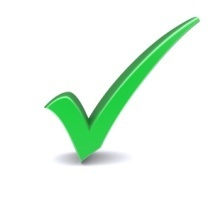 количество баллов не изменится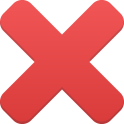 Баллы за ответы на задания могут быть повышеныПо итогам повторной проверки было выявлено, что баллы, выставленные за ответы участника на задания развернутой части, занижены, и поэтому балл будет повышен.Баллы за ответы на задания могут быть пониженыПо итогам повторной проверки было выявлено, что баллы, выставленные за ответы участника на задания развернутой части, завышены, и поэтому балл будет понижен.Баллы за ответы на задания краткой части могут быть измененыКонфликтная комиссия контролирует, что буквы и цифры, написанные участником в полях бланка ответов на задания с кратким ответом, распознаны без ошибок.Если ошибки распознавания выявлены, члены конфликтной комиссии вносят необходимые изменения. Исправленный ответ будет повторно оценен.Если этот ответ является верным, балл за задание изменится в сторону увеличения.Если ответ неверный, балл, выставленный за это задание, не изменится, либо будет понижен.Баллы за ответы на задания краткой части могут быть измененыКонфликтная комиссия контролирует, что буквы и цифры, написанные участником в полях бланка ответов на задания с кратким ответом, распознаны без ошибок.Если ошибки распознавания выявлены, члены конфликтной комиссии вносят необходимые изменения. Исправленный ответ будет повторно оценен.Если этот ответ является верным, балл за задание изменится в сторону увеличения.Если ответ неверный, балл, выставленный за это задание, не изменится, либо будет понижен.Количество тестовых баллов не было измененоАпелляция может быть отклонена с сохранением выставленных баллов:если не были выявлены технические ошибки;если отсутствуют ошибки оценивания развернутой частиКоличество тестовых баллов не было измененоАпелляция может быть отклонена с сохранением выставленных баллов:если не были выявлены технические ошибки;если отсутствуют ошибки оценивания развернутой части№ п/пМуниципальный район (городской округ)Пункт дистанционной связиАдрес пунктаТелефон1Баганский районМуниципальное казенное учреждение «Управление образованием Баганского района»632770, Новосибирская область, Баганский район, с. Баган, ул. М. Горького, 178(383)5349-343, 892312312112Барабинский районУправление образования администрации Барабинского района632336, Новосибирская область, г. Барабинск, ул. Ульяновская, 668(383)61224723Болотнинский районМуниципальное казённое учреждение информационно-методический центр Болотнинского района633340, Новосибирская область, Болотнинский район, г.Болотное, ул. Комарова, 68(383)49211624Венгеровский районМуниципальное казенное общеобразовательное учреждение Венгеровская средняя общеобразовательная школа № 1632241, Новосибирская область, с.Венгерово, ул.Воровского, 678(383)69210465Доволенский районМуниципальное казенное учреждение «Управление образования Доволенского района632450, Новосибирская область, Доволенский район, с.Довольное, ул.Ленина, 1068(383)54203166Здвинский районМуниципальное казенное учреждение образованияМежшкольный информационно-методический центр Здвинского района632951, Новосибирская область, Здвинский район, с.Здвинск, ул.Мира, 158(383)63413667Искитимский районМуниципальное казенное учреждение дополнительного образования «Учебно – методический центр» Искитимского района633227, Новосибирская область, Искитимский район, пос. Чернореченский, ул. Кооперативная, 58(383)4368088892313402408Карасукский районМуниципальное казённое учреждение «Управление образования Карасукского района»632868, Новосибирская область, Карасукский район, г. Карасук, ул. Комсомольская, 28(383)55344329Каргатский районМуниципальное казенное общеобразовательное учреждение Каргатская средняя школа № 1 632402, Новосибирская область, Каргатский район, г. Каргат, ул. Советская, 1168(383)652116610Колыванский районУправление образования Администрации Колыванского района Новосибирской области633162, Новосибирская область, Колыванский район, р.п. Колывань, Революционный проспект, 458(383)5251633,8(383)525110211Коченёвский районМуниципальное казённое общеобразовательное учреждение Коченёвская средняя общеобразовательная школа № 2 632641, Новосибирская область, Коченевский район, р.п. Коченево, ул. Строительная, 298(383)512685512Кочковский районМуниципальное бюджетное общеобразовательное учреждение «Кочковская средняя школа»632491, Новосибирская область, Кочковский район, село Кочки, ул. Гоголя, 28(383)5622198;8953802207413Краснозёрский районМуниципальное бюджетное учреждение дополнительного образования Краснозерского района Новосибирской области Дом детского творчества632902, Новосибирская область, Краснозерский район, р.п. Краснозерское,ул. Мира 28(383)574257614Куйбышевский районМуниципальное казённое учреждение дополнительного профессионального образования Куйбышевского района «Информационный учебно-методический центр» 632386, Новосибирская область, Куйбышевский район, г. Куйбышев, ул. Каинская, 788(383)622162215Купинский районМуниципальное казенное учреждение «Управление образования» Купинского района632735, Новосибирская область, Купинский район, г. Купино, ул. Советов, 908(383)582336416Кыштовский районУправление образования администрации Кыштовского района632270, Новосибирская область, Кыштовский район, с. Кыштовка, ул.Ленина, 428(383)712174817Маслянинский районМуниципальное казённое учреждение дополнительного профессионального образования «Информационно-методический центр» Маслянинского района633564, Новосибирская область, р.п. Маслянино, ул. Коммунистическая, 2А8(383)472223218Мошковский районМуниципальное казенное учреждение образования «Информационно-методический центр» Мошковского района633131,Новосибирская область, р.п. Мошково, ул. Пионерская, д.138(383)482195019Новосибирский районМуниципальное автономное общеобразовательное учреждение Новосибирского района Новосибирской области – лицей № 13 п. Краснообск630501, Новосибирская область, Новосибирский район, р.п. Краснообск, 2098(383)373459420Ордынский районМуниципальное казённое общеобразовательное учреждение Ордынского района Новосибирской области - Ордынская средняя общеобразовательная школа № 1 имени Героя Советского Союза Гаранина А.Д.633261, Новосибирская область, Ордынский район, р.п. Ордынское, ул. Пушкина. 728(383)592292121Северный районМуниципальное казенное учреждение Северного района Новосибирской области «Информационно-методический центр»632080, Новосибирская область, Северный район, с.Северное, ул.Ленина, 148(383)602239222Сузунский районМуниципальное казённое учреждение «Управление образованием Сузунского района»633623, Новосибирская область, Сузунский район, р.п. Сузун, ул. Ленина, 518(383)462247623Татарский районМуниципальное бюджетное общеобразовательное учреждение средняя общеобразовательная школа № 3 г. Татарска632126, Новосибирская область, г. Татарск, ул. Аэродромная, 1а8(383)642000724Тогучинский районМуниципальное бюджетное общеобразовательное учреждение Тогучинского района «Тогучинская средняя школа № 3»633452, Новосибирская область, город Тогучин, ул. Коммунистическая, 18(383)402223825Убинский районМуниципальное казенное учреждение «Межшкольный информационно-методический центр» Убинского района632520, Новосибирская область, Убинский район, с.Убинское, ул.Майская, 58(383)662130926Усть-Таркский районУправление образования администрации Усть – Таркского района632160, Новосибирская область, Усть – Таркский район, с. Усть-Тарка, ул.Дзержинского, 98(383)722241227Чановский районМуниципальное бюджетное общеобразовательное учреждение Чановская средняя школа №2 Чановского района632201, Новосибирская область, р.п. Чаны, ул. Пионерская, 18(383)672174328Черепановский районМуниципальное казенное общеобразовательное учреждение средняя общеобразовательная школа № 4 г.Черепанова633520, Новосибирская область, Черепановский район. г.Черепаново, ул. Ломоносова, 64а8(383)452198629Чистоозерный районМуниципальное казенное образовательное учреждение дополнительного профессионального образования «Информационно-методический центр»632720, Новосибирская область, Чистоозерный район, р.п. Чистоозерное, ул. Победы, 98(383)689189830Чулымский районМуниципальное казенное образовательное учреждение дополнительного образования «Межшкольный методический центр» Чулымского района632551, Новосибирская область, Чулымский район, г. Чулым, пер. Пролетарский, 58(383)502109831г. БердскМуниципальное казенное учреждение «Центр развития образования»633011, Новосибирская область, г. Бердск, ул. К. Маркса, 68(383)413715832г. ИскитимМуниципальное казенное учреждение «Управление образования и молодежной политики» города Искитима633209, Новосибирская область, г. Искитим, ул. Советская, 2528(383)432461533г. ОбьАдминистрация города Оби Новосибирской области633103, Новосибирская область, г.Обь, ул. Авиационная, 128(383)735092634р.п. КольцовоМуниципальное бюджетное учреждение дополнительного образования «Центр образования и творчества «Созвездие»630559, Новосибирская область, рабочий поселок Кольцово, д.14, офис 18(383)3366560Город НовосибирскГород НовосибирскГород НовосибирскГород НовосибирскГород Новосибирск35Дзержинский район Муниципальное бюджетное общеобразовательное учреждение города Новосибирска «Лицей № 113»630089, г. Новосибирск, ул. Б.Богаткова, 241/18(383)267690735Дзержинский район Муниципальное бюджетное общеобразовательное учреждение города Новосибирска «Аэрокосмический лицей имени Ю.В. Кондратюка»630015, г. Новосибирск, ул. Индустриальная,4а8(383)227212336Калининский район Муниципальное бюджетное общеобразовательное учреждение «Средняя общеобразовательная школа № 23»630110, г. Новосибирск, ул. Народная, 678(383)271137936Калининский район Муниципальное бюджетное общеобразовательное учреждение «Средняя общеобразовательная школа № 105»630129, г. Новосибирск, ул. Красных Зорь, 78(383)270660537Кировский район Муниципальное автономное общеобразовательное учреждение города Новосибирска «Гимназия №7 «Сибирская»630106, г. Новосибирск, ул. Зорге, 42а8(383)342234437Кировский район Муниципальное автономное общеобразовательное учреждение города Новосибирска «Лицей № 176»630064, г. Новосибирск, ул. Новогодняя, 20/28(383)346570238Ленинский район Муниципальное автономное общеобразовательное учреждение города Новосибирска «Информационно-экономический лицей имени Александра Гараничева»630107, г. Новосибирск, ул. Связистов, 1358(383)308275738Ленинский район Муниципальное бюджетное общеобразовательное учреждение «Новосибирская классическая гимназия № 17»630108, г. Новосибирск, ул. Котовского, 388(383)353634139Октябрьский район Муниципальное бюджетное общеобразовательное учреждение Лицей № 185630008, г. Новосибирск, ул.Тургенева, 848(383)266290039Октябрьский район Муниципальное бюджетное общеобразовательное учреждение СОШ № 186630017, г. Новосибирск, ул.Б.Богаткова, 1898(383)260364840Первомайский район Муниципальное автономное общеобразовательное учреждение города Новосибирска «Средняя общеобразовательная школа № 213 «Открытие»»630068, г. Новосибирск, ул. Одоевского, 1/58(383)349363140Первомайский район Муниципальное бюджетное общеобразовательное учреждение города Новосибирска «Средняя общеобразовательная школа №144»630030, г. Новосибирск, ул. Героев революции, 1038(383)337225441Советский район Муниципальное бюджетное общеобразовательное учреждение «Средняя общеобразовательная школа № 61 им. Н.М. Иванова»630055, Новосибирск, ул. Иванова, 98(383)332518941Советский район Муниципальное бюджетное общеобразовательное учреждение «Средняя общеобразовательная школа № 80»630198, г. Новосибирск, ул. Энгельса, 68(383)345142642Центральный округ по Железнодорожному, Заельцовскому и Центральному районамМуниципальное автономное общеобразовательное учреждение города Новосибирска «Лицей № 9»630132, г. Новосибирск,  ул. 1905 года, 418(383)220369142Центральный округ по Железнодорожному, Заельцовскому и Центральному районамМуниципальное бюджетное общеобразовательное учреждение города Новосибирска «Экономический лицей»630005, г. Новосибирск, ул. Крылова, 448(383)2247307ЭкзаменДата экзаменаПримерный день объявления результатов ЕГЭ на региональном уровне (не позднее указанной даты)Примерная дата приема апелляций о несогласии с выставленными баллами (не позднее указанной даты)Основной периодОсновной периодОсновной периодОсновной периодГеография, Литература, Химия31.05 (пн)17.06 (чт)21.06 (пн)Русский язык03.06 (чт)22.06 (вт)24.06 (чт)Русский язык04.06 (пт) 23.06 (ср)25.06 (пт)Математика (профильный уровень)07.06 (пн)23.06 (ср)25.06 (пт)История, Физика11.06 (пт)28.06 (пн)30.06 (ср)Обществознание15.06 (вт)30.06 (ср)02.07 (пт)Биология18.06 (пт)05.07 (пн)07.07 (ср)Иностранные языки (письменно)18.06 (пт)07.07 (ср)09.07 (пт)Иностранные языки (устно)21.06 (пн)07.07 (ср)09.07 (пт)Иностранные языки (устно)22.06 (вт)07.07 (ср)09.07 (пт)Информатика и ИКТ(К-ЕГЭ)24.06 (чт)08.07 (чт)Апелляции не принимаются*Информатика и ИКТ(К-ЕГЭ)25.06 (пт)08.07 (чт)Апелляции не принимаются*РезервГеография, Литература, Биология, История, Русский язык, Иностранные языки (устно)28.06 (пн)14.07 (ср)16.07 (пт)РезервОбществознание, Химия, Физика, Иностранные языки (письменно) 29.06 (вт)14.07 (ср)16.07 (пт)Резерв По всем учебным предметам02.07 (пт)14.07 (ср)16.07 (пт)Дополнительный периодДополнительный периодДополнительный периодДополнительный периодГеография, Литература, Иностранные языки (устно), Биология, История12.07 (пн)23.07 (пт)28.07 (ср)Русский язык13.07 (вт)24.07 (сб)28.07 (ср)Обществознание, Химия, Физика, Иностранные языки (письменно), Математика (профильный уровень), Информатика и ИКТ (К-ЕГЭ)14.07 (ср)24.07 (сб)28.07 (ср)РезервПо всем учебным предметам17.07 (сб)26.07 (пн)29.07 (чт)ЭкзаменДата экзаменаПримерный день объявления результатов ГВЭ на региональном уровне (не позднее указанной даты)Примерная датаприема апелляций о несогласии с выставленными баллами (не позднее указанной даты)Основной периодОсновной периодОсновной периодОсновной периодРусский язык25.05 (вт)11.06 (пт)16.06 (ср)Математика28.05 (пт)15.06 (вт)17.06 (чт)РезервРусский язык08.06 (вт)24.06 (чт)28.06 (пн)РезервМатематика16.06 (ср)30.06 (ср)02.07 (пт)ЭкзаменДата экзаменаПримерный день объявления результатов ОГЭ на региональном уровне (не позднее указанной даты)Примерная дата приёма апелляций о несогласии с выставленными баллами (не позднее указанной даты)Русский язык24.0504.0607.06Русский язык25.0504.0608.06Математика 27.0507.0609.06Математика 28.05.07.0609.06Резерв: русский язык08.0617.0621.06Резерв: математика16.0625.0629.06Резерв: русский язык30.0609.0713.07Резерв: математика02.0712.0714.07